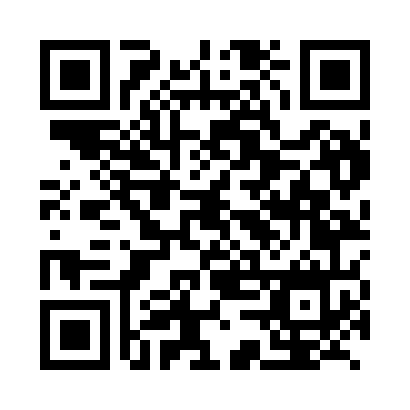 Prayer times for Coltauco, ChileWed 1 May 2024 - Fri 31 May 2024High Latitude Method: NonePrayer Calculation Method: Muslim World LeagueAsar Calculation Method: ShafiPrayer times provided by https://www.salahtimes.comDateDayFajrSunriseDhuhrAsrMaghribIsha1Wed5:557:2012:413:406:027:232Thu5:567:2112:413:396:017:223Fri5:567:2212:413:386:007:214Sat5:577:2212:413:385:597:205Sun5:587:2312:413:375:587:196Mon5:587:2412:413:365:577:187Tue5:597:2512:413:355:577:188Wed5:597:2512:413:355:567:179Thu6:007:2612:413:345:557:1610Fri6:017:2712:413:335:547:1611Sat6:017:2812:413:335:537:1512Sun6:027:2912:413:325:527:1413Mon6:037:2912:413:325:527:1414Tue6:037:3012:413:315:517:1315Wed6:047:3112:413:305:507:1216Thu6:047:3112:413:305:507:1217Fri6:057:3212:413:295:497:1118Sat6:067:3312:413:295:487:1119Sun6:067:3412:413:285:487:1020Mon6:077:3412:413:285:477:1021Tue6:077:3512:413:275:477:0922Wed6:087:3612:413:275:467:0923Thu6:087:3612:413:265:467:0924Fri6:097:3712:413:265:457:0825Sat6:107:3812:413:265:457:0826Sun6:107:3812:413:255:447:0827Mon6:117:3912:423:255:447:0728Tue6:117:4012:423:255:437:0729Wed6:127:4012:423:245:437:0730Thu6:127:4112:423:245:437:0731Fri6:137:4212:423:245:427:06